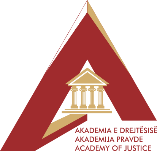 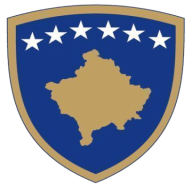 Republika e KosovësRepublika Kosova/Republic of KosovoAkademia e Drejtësisë / Akademija Pravde / Academy of JusticeFormular Aplikimi për Trajnues të Përkohshëm të Akademisë së DrejtësisëBazuar në parimet e transparencës, gjithpërfshirjes, qasjes së barabartë dhe profesionalizmit, si dhe me qëllim të pjesëmarrjes suaj në procesin e përzgjedhjes si trajnues i përkohshëm i Akademisë së Drejtësisë, ju lutem që brenda afatit kohor të përcaktuar me shpallje publike, të prezantoni të dhënat e kërkuara në këtë formular aplikimi.Emri Nr. i telefonitMbiemri EmailiInstitucioni ku punoniPozita/funksioni (nëse jeni gjyqtarë apo prokurorë departamenti dhe divizioni)Përvoja e punësPërvoja e punësPërvoja e punësPërvoja e punësPërvoja e punësPërvoja e punësEmri i institucionitEmri i institucionitEmri i institucionitEmri i institucionitTitulli i vendit të punësTitulli i vendit të punësTitulli i vendit të punësTitulli i vendit të punësPrejDeriEmri i institucionitEmri i institucionitEmri i institucionitEmri i institucionitTitulli i vendit të punësTitulli i vendit të punësTitulli i vendit të punësTitulli i vendit të punësPrejDeriEmri i institucionitEmri i institucionitEmri i institucionitEmri i institucionitTitulli i vendit të punësTitulli i vendit të punësTitulli i vendit të punësTitulli i vendit të punësPrejDeriPërdor letër shtesë nëse ka nevojëPërdor letër shtesë nëse ka nevojëPërdor letër shtesë nëse ka nevojëPërdor letër shtesë nëse ka nevojëPërdor letër shtesë nëse ka nevojëPërdor letër shtesë nëse ka nevojëFusha në të cilën jeni i specializuarFusha në të cilën jeni i specializuarA keni përvojë si trajner? Nëse po ku?A keni përvojë si trajner? Nëse po ku?A keni përvojë si trajner? Nëse po ku?A keni përfunduar trajnime për trajnues (nëse po, ku, sa dhe cilat tema?)A keni përfunduar trajnime për trajnues (nëse po, ku, sa dhe cilat tema?)A keni përfunduar trajnime për trajnues (nëse po, ku, sa dhe cilat tema?)Cila është gjuha që preferoni të mbani trajnimin?Cila është gjuha që preferoni të mbani trajnimin?Cila është gjuha që preferoni të mbani trajnimin?Cila është gjuha që preferoni të mbani trajnimin?Njohja e gjuhëve të huaja përveç gjuhës amtare Njohja e gjuhëve të huaja përveç gjuhës amtare Njohja e gjuhëve të huaja përveç gjuhës amtare Njohja e gjuhëve të huaja përveç gjuhës amtare Njohja e gjuhëve të huaja përveç gjuhës amtare Njohja e gjuhëve të huaja përveç gjuhës amtare Gjuhët tjeraShumë mirëShumë mirëShumë mirëMirëMjaftueshëmAftësitë në kompjuterAftësitë në kompjuterAftësitë në kompjuterAftësitë në kompjuterAftësitë në kompjuterAftësitë në kompjuterShumë mirëShumë mirëShumë mirëMirëMjaftueshëmWordExcelPower pointInternet Programe tjeraShënoni detajet e aftësive tjera të cilat i keni dhe mund të shërbejnë për trajnuesShënoni detajet e aftësive tjera të cilat i keni dhe mund të shërbejnë për trajnuesShënoni detajet e aftësive tjera të cilat i keni dhe mund të shërbejnë për trajnuesShënoni detajet e aftësive tjera të cilat i keni dhe mund të shërbejnë për trajnuesShënoni detajet e aftësive tjera të cilat i keni dhe mund të shërbejnë për trajnuesShënoni detajet e aftësive tjera të cilat i keni dhe mund të shërbejnë për trajnuesGarantoj se kam dhënë informacione të vërteta, korrekte dhe komplete në këtë formular________________________                                                    ____/____/______Nënshkrimi                                                                                          Data Garantoj se kam dhënë informacione të vërteta, korrekte dhe komplete në këtë formular________________________                                                    ____/____/______Nënshkrimi                                                                                          Data Garantoj se kam dhënë informacione të vërteta, korrekte dhe komplete në këtë formular________________________                                                    ____/____/______Nënshkrimi                                                                                          Data Garantoj se kam dhënë informacione të vërteta, korrekte dhe komplete në këtë formular________________________                                                    ____/____/______Nënshkrimi                                                                                          Data Garantoj se kam dhënë informacione të vërteta, korrekte dhe komplete në këtë formular________________________                                                    ____/____/______Nënshkrimi                                                                                          Data Garantoj se kam dhënë informacione të vërteta, korrekte dhe komplete në këtë formular________________________                                                    ____/____/______Nënshkrimi                                                                                          Data 